Fuente del CobreDesde Brañosera, una carretera asfaltada y en buen estado, sube hasta el refugio Golobar, a 1740 metros de altitud, donde se termina el asfalto. Dejaremos el coche allí junto a las ruinas del edificio, restos de una inacabada estación de esquíPartimos pues de la explanada del refugio comenzando la ascensión hacia el oeste siguiendo la orilla de un arroyuelo que desciende cantarín entre las rocas por un estrecho vallejo. El sendero asciende entre las piedras, pasando de un lado a otro, y ganando altitud con rapidez. Más arriba, dejamos el arroyo a nuestra derecha y continuamos por una empinada ladera buscando el collado que divide los valles de Redondos del de Brañosera, de donde venimos. A nuestra derecha nos acompañan las alturas de la Sierra de Híjar, que hace de límite entre Palencia y Cantabria.Llegamos al collado tras 40 minutos de la partida. La panorámica desde aquí es incomparable ya que de fondo contemplamos la inconfundible silueta de los Picos de Europa. A mano derecha nos flanquea la agreste Sierra de Peña Labra y a nuestra izquierda, más cercano y asequible, el macizo donde se ubica el pico Valdecebollas, próximo destino de nuestra excursión. A nuestros pies desciende el palentino Valle de Redondos, donde se encuentra el objetivo de nuestra excursión: la Fuente del Cobre. El lugar no es visible desde donde estamos.Hay varias alternativas para llegar a la fuente donde nace el río Pisuerga. Los que no realicen la ascensión podrán descender directamente por el fondo del valle, bajando por la empinada ladera que tenemos a nuestros pies. Si optamos entonces por ascender primero al pico Valdecebollas, a nuestra izquierda, bajaremos directamente a la Fuente del Cobre.Su ascenso no es más que un sencillo paseo siguiendo la cresta que se dirige desde al collado hasta la misma cima, salvando un desnivel de algo más de cien metros.Llegamos a la cumbre del Valdecebollas (2135 metros). Gran monumento y enormes panorámicas sobre la Montaña Palentina y Picos de Europa hacia el oeste, la Sierra de Peña Labra al norte y las loras y la llanura castellana al sur. Según el plan, desde la cima emprendemos el descenso por su borde norte que cae hacia el valle. Allí mismo, nace una alambrada que nos sirve de guía para la bajada. Perdemos altitud con rapidez..Una vez en el fondo del valle, el camino a Fuente del Cobre no es intuitivo. El nacimiento se produce en la base de un peñón rocoso difícil de distinguir. Desde donde estamos, el terreno para llegar es muy desigual.Bajamos entonces hasta el fondo del valle, dejando ya la alambrada a nuestra derecha y continuamos descendiendo por una estrecha vaguada, que termina sobre un canchal que piedras que superamos, ganando altitud.Estamos en el mismo centro del valle. El sendero que baja a la Fuente del Cobre, bastante mal indicado, discurre por su lado norte, por lo que debemos aproximarnos a él. Para ello, no nos queda más remedio que atravesar dos poblados bosquetes de carrascas y monte bajo. Encontramos por fin los hitos que estratégicamente situados, bajan hacia la Fuente del Cobre, que aún se resiste a ser vista. Nos incorporamos al sendero girando a la izquierda y continuando el descenso valle abajo. El sendero alterna vegetación baja con espacios abiertos donde encontramos ganado pastando. La Fuente del Cobre se hace esperar, no la vemos aún, pero está cercana.No hay referencias claras excepto el sendero por el que bajamos, por otra parte no demasiado marcado y a ratos incluso oculto.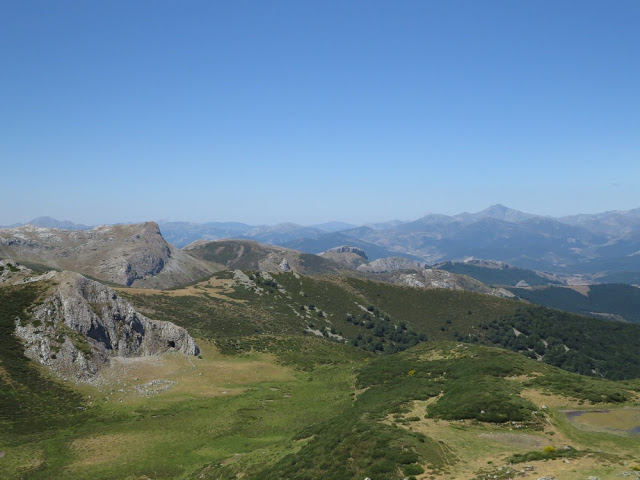 Continuamos unos trescientos metros más hasta llegar  finalmente a la parte superior de un gran peñasco que sobresale de una gran vaguada que baja a nuestra izquierda con gran pendiente. La Fuente del Cobre se halla precisamente en su base, unos 50 metros más abajo en desnivel. No nos queda más remedio entonces que bajar en zigzag por nuestro lado izquierdo con cierto cuidado para salvar la fuerte pendiente.Fuente del CobreLlegamos por fin a la gruta, llamada Fuente del Cobre donde nace el río Pisuerga. Realmente se trata de la surgencia más importante donde mana el agua que se ha recogido valle arriba, en la misma ladera de la cumbre del Valdecebollas.El paraje donde se encuentra es sencillamente excepcional. Se trata de una gran oquedad abierta al sur que sorprende por sus grandes dimensiones. Junto al arroyo un panel informativo nos da más información. Como hemos comentado, las verdaderas fuentes del Pisuerga se sitúan realmente unos metros más arriba en la misma ladera norte del pico Valdecebollas. Allí, los incipientes cursos de agua se infiltran en la tierra, dada la naturaleza kárstica del terreno (materiales calizos) para resurgir en la Fuente del Cobre. De hecho, durante todo el recorrido desde la base del pico, hemos encontrado frecuentes dolinas y hundimientos provocados por las infiltraciones del agua. 
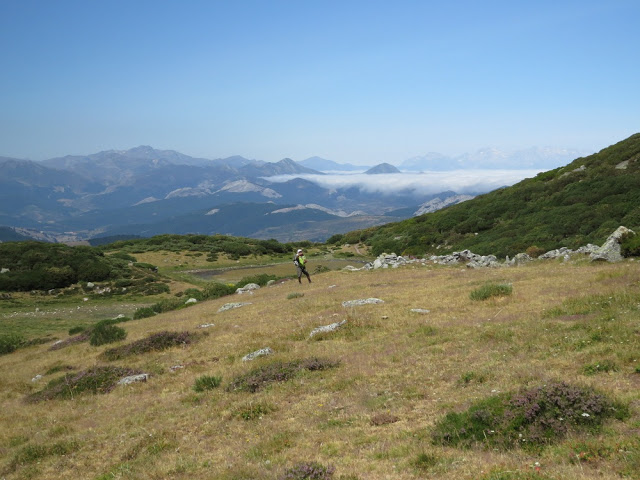 
Los que no hayan ascendido a la cumbre realizarán el descenso en sentido contrario a la descripción siguiente.Esta la realizaremos por el lado norte del valle. Para ello debemos deshacer el sendero que habíamos llevado a la ida y continuar por él derivando poco a poco hacia la izquierda. Afortunadamente el sendero está bastante bien marcado y progresamos sin pérdida.
Tras pasar junto a una laguna, torcemos a nuestra izquierda y el sendero gana altura entre las rocas hasta acceder al camino que sigue la línea de cumbre de la incipiente Sierra de Peña Labra y que baja desde el collado.Nos incorporamos a este camino y ya no lo dejamos hasta el collado. La pendiente a cubrir es importante y el recorrido se nos hace largo. Siempre tenemos que caminar pegados a una alambrada: la frontera entre Palencia y Cantabria.
Llegamos al collado, en la cabecera del vallejo, desde donde ya sin pérdida, descendemos por la vertiente oriental a través del vallejo que se dirige al refugio Golobar, donde habíamos dejado el coche.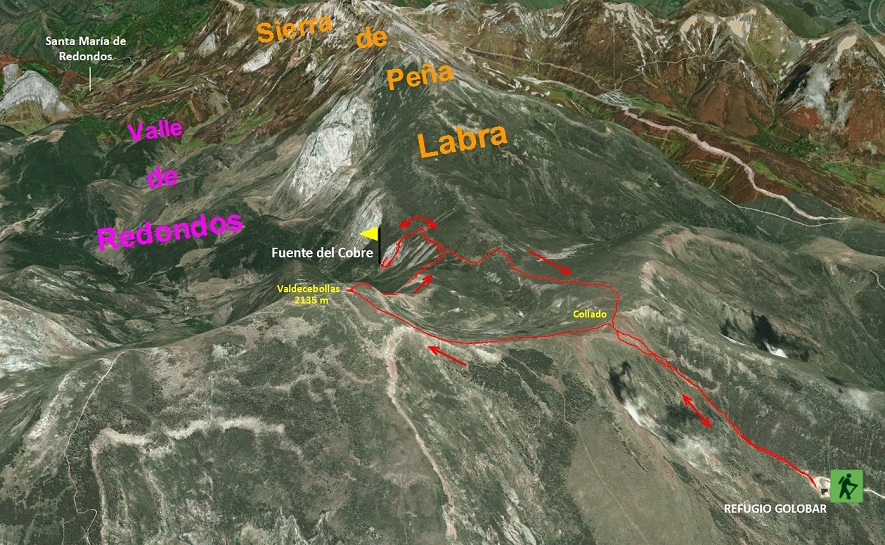 hNotas:- La excursión desde el pueblo de Santa María de Redondos, remontando el valle, supone 5,5 kilómetros de subida salvando un desnivel de casi 400 metros e invertir algo más de una hora y media. El camino sigue paralelo al naciente río Pisuerga entre bosques.
- Si se evita la ascensión al Valdecebollas y se baja directamente a la Fuente del Cobre por el lado norte del valle, se acorta grandemente el tiempo y dificultad de la excursión.
- En invierno, las partes más altas pueden estar cubiertas de nieve y el fondo del valle oculto bajo espesas nieblas, por lo que hay que estar atentos a los pronósticos del tiempo.
- En Brañosera, Barruelo de Santullán y Aguilar de Campoo podemos encontrar bares y restaurantes.El Valle de Redondos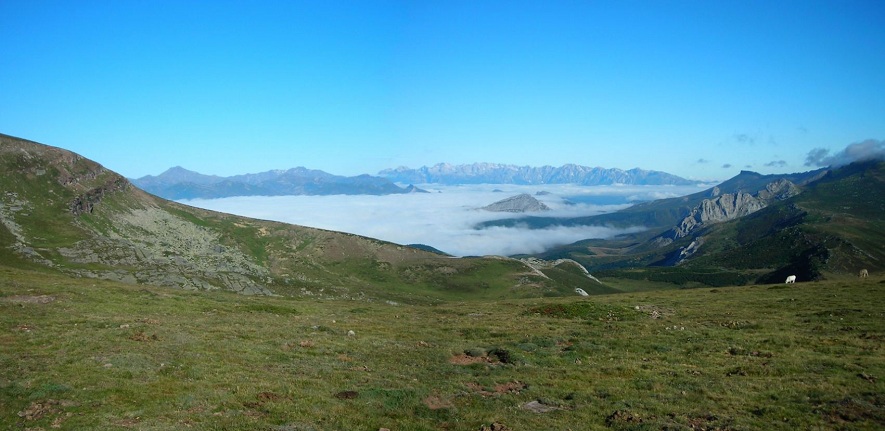 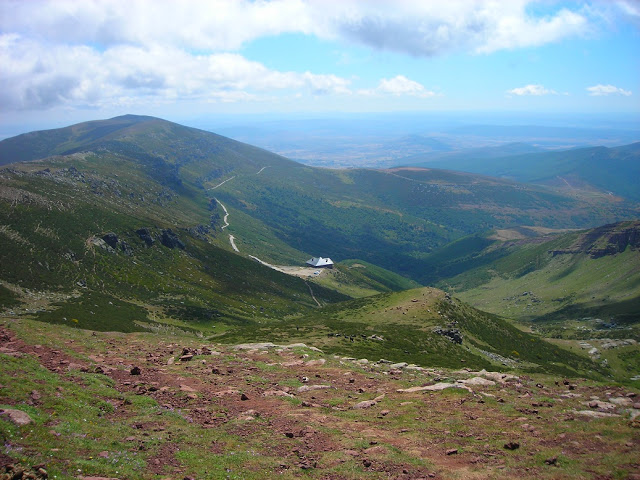 Subimos por la ladera desde el refugio Golobar.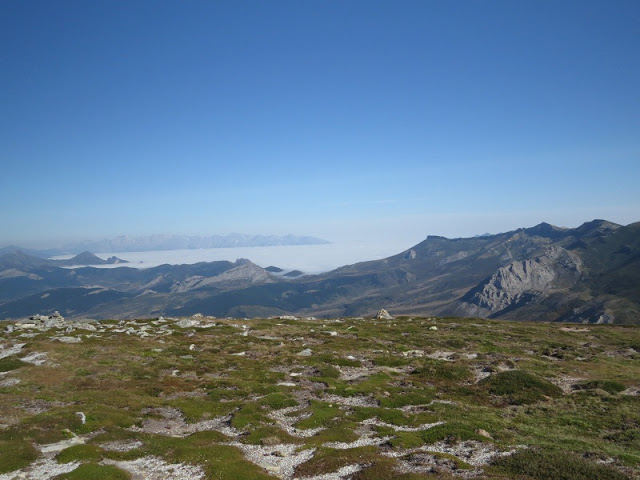 Vista hacia el oeste desde el collado.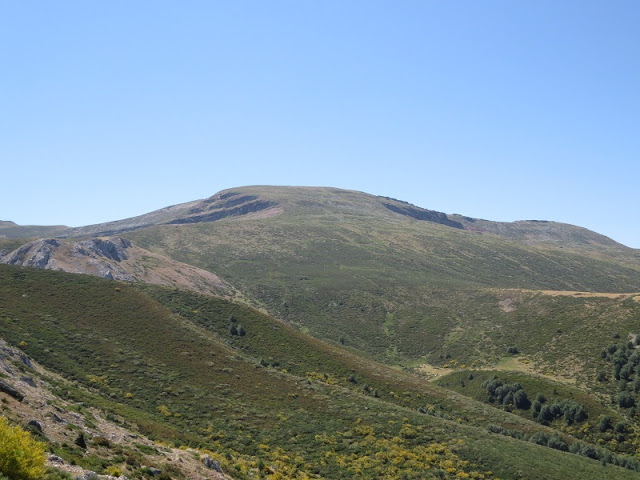                        El Valdecebollas.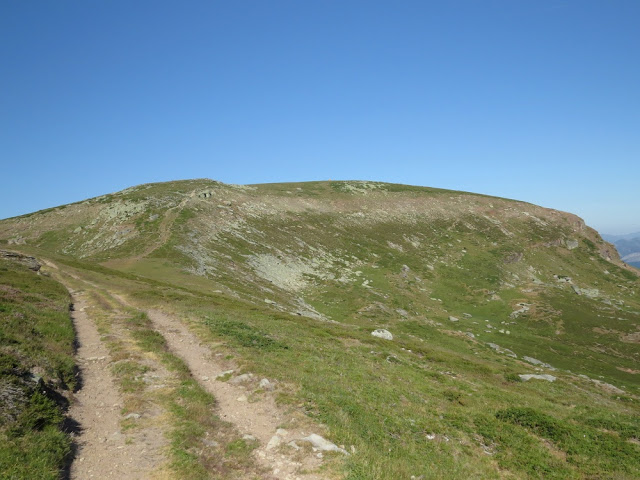 Subimos por la pista hacia el Valdecebollas desde el collado.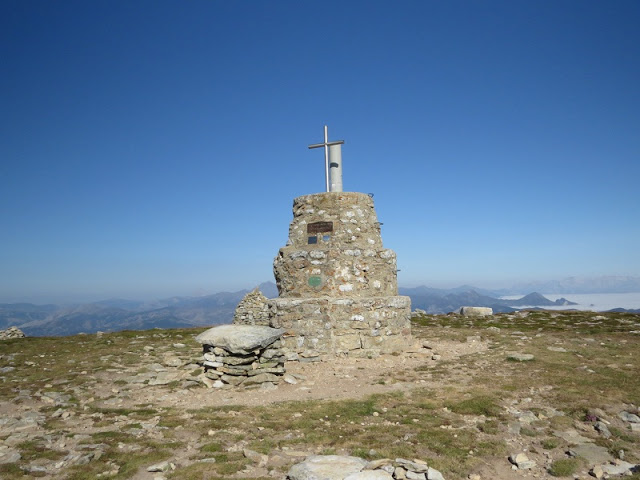 Cumbre del Valdecebollas.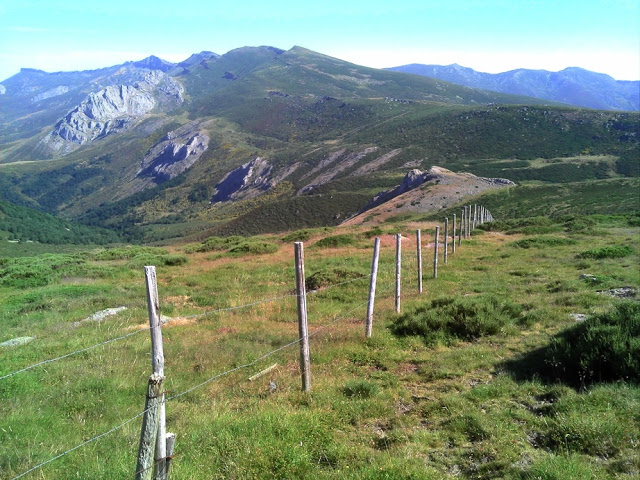 Descendemos desde el Valdecebollas al centro del valle siguiendo al línea de una alambrada.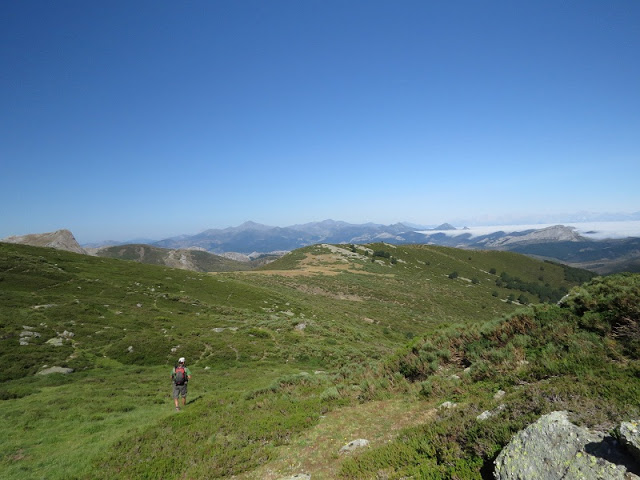 Desde el interior del valle, continuamos hacia la Fuente del Cobre por su ladera norte.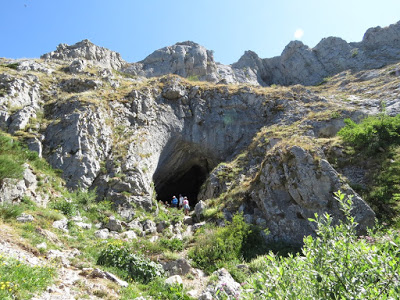 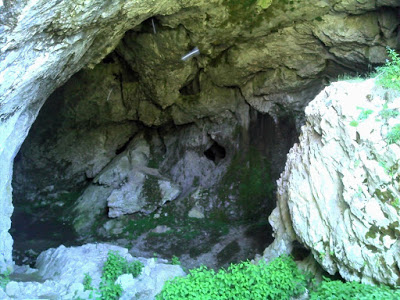 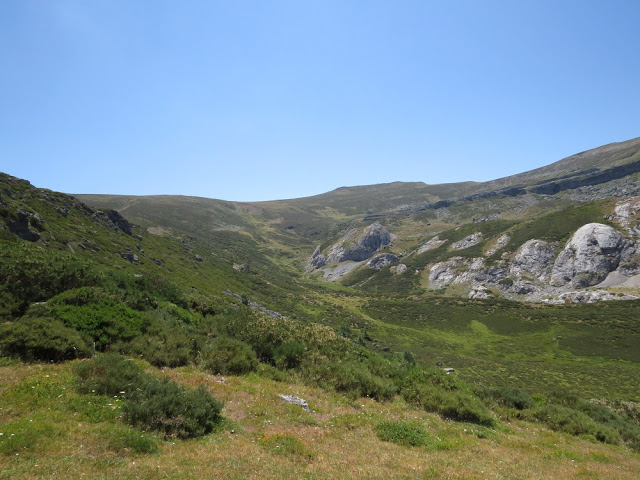 Regresamos ascendiendo por al lado norte del valle hacia el collado.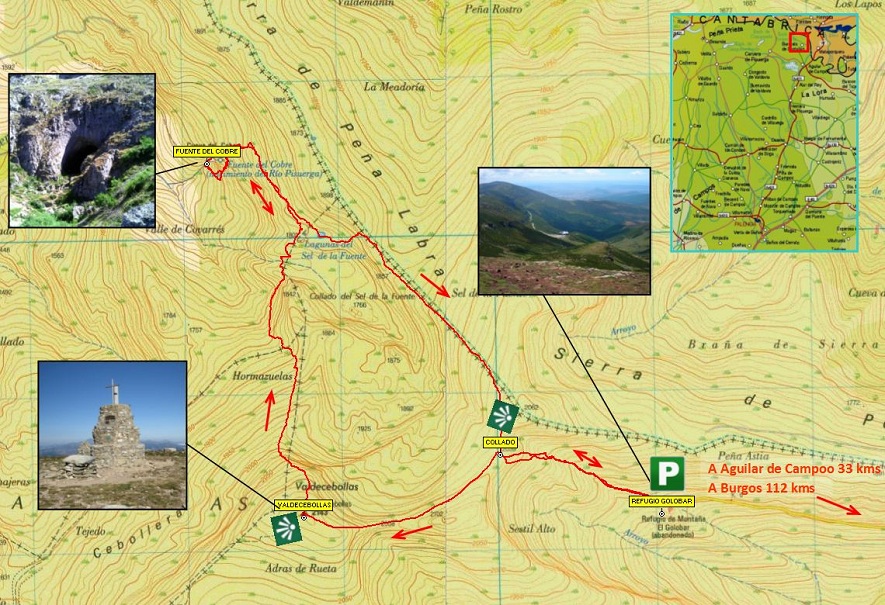 
Mapa topográfico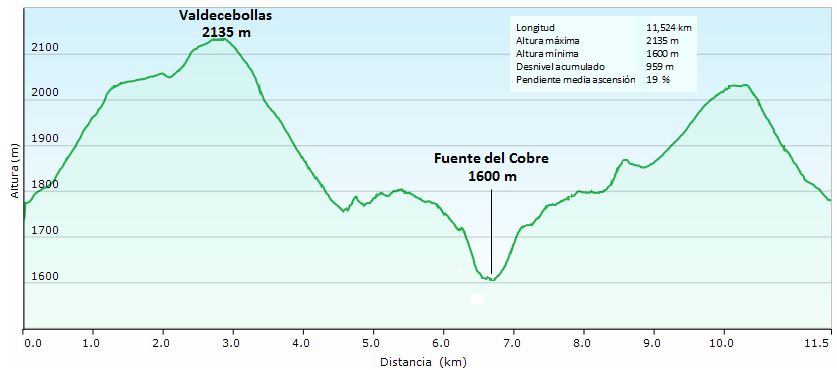 